Documents supplémentaires pour le bilan niveau « expert »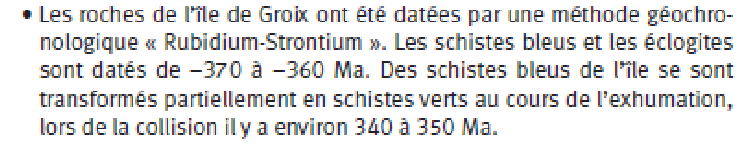 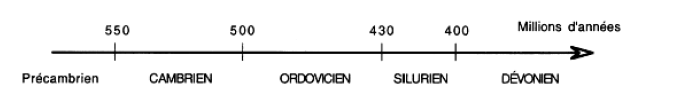 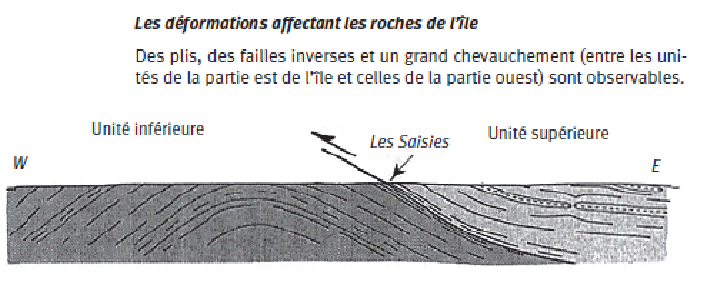 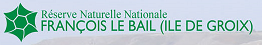 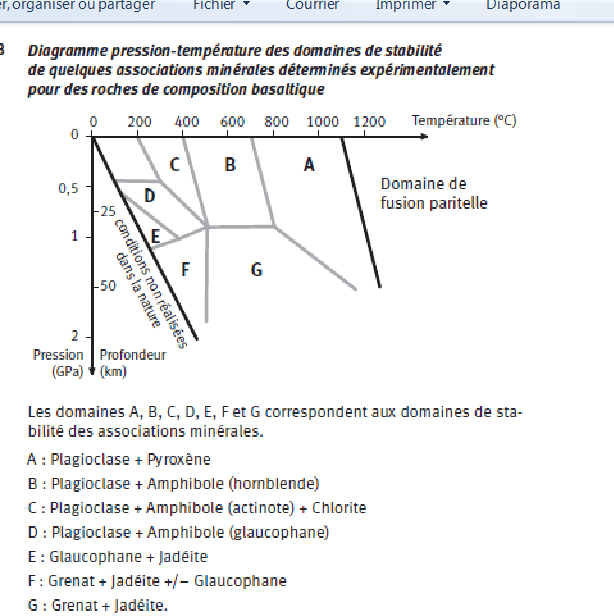 Complétez le schéma bilan, ci-dessous,  en replaçant sur la zone de subduction les roches rencontrées lors des arrêts 2, 3 et 4 sachant que :Conditions de transformation des roches A, B et CROCHE de l’arret 2 se forme à température faible, 300 à 400°C et à une pression de 0.15 à 0.75GPaROCHE de l’arret 3 se forme à température faible, 100 à 400°C et à une pression plus forte de 0.5 à 1GPaROCHE de l’arret 4  riche en Grenat se forme à température faible, 200 à 500°C et à une forte pression de 1 à 1.8GPa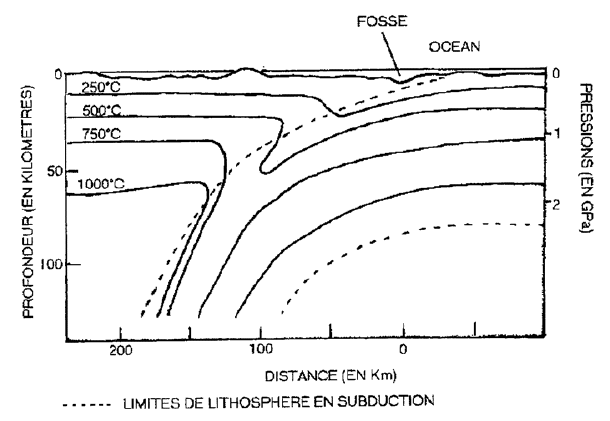 D'après la dérive des continents, Pour la Science, Belin. 1974Donnez un nom aux roches A, B et C en fonction de celles rencontrées a chaque arrêt.Complétez le schéma bilan, ci-dessous,  en replaçant sur la zone de subduction les roches rencontrées lors des arrêts 2, 3 et 4 sachant que :Conditions de transformation des roches A, B et CROCHE de l’arret 2 se forme à température faible, 300 à 400°C et à une pression de 0.15 à 0.75GPaROCHE de l’arret 3 se forme à température faible, 100 à 400°C et à une pression plus forte de 0.5 à 1GPaROCHE de l’arret 4  riche en Grenat se forme à température faible, 200 à 500°C et à une forte pression de 1 à 1.8GPaD'après la dérive des continents, Pour la Science, Belin. 1974Donnez un nom aux roches A, B et C en fonction de celles rencontrées a chaque arrêt.Légende :A : plaque continentale AB : plaque continentale BCO : croute océaniqueCS : croute qui entre en subductionM : métamorphismePA : prisme d’accrétion de matériel érodé de la plaque continentale BR : réajustement par poussée d’ArchimèdeE : effondrementNEA : ligne délimitant l’action de l’érosion